MRAZOVÉ DNY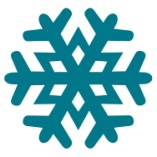 Za mrazový den považujeme ten den, kdy teplota alespoň jednou překročí bod mrazu. Těchto dnů bylo celkem  38/57.0°C- 5. leden, 13. leden, 14. leden, 15. leden, 26. leden, 1. únor, 6. únor, 7. únor, 15. únor, 20. únor, 10. březen, 12. březen, 15. březen, 25. březen, 27. listopad, 28. listopad, 29.listopad, 4. prosinec, 10. prosinec-1°C   27. únor, 27. březen, 15. listopad, 16. listopad, 18. listopad-2°C   17. leden, 25. leden, 2. prosinec-3°C   3. leden, 6. leden, 12. leden, 18. leden, 27. leden, 31. leden-4°C   2. leden, 16. leden, 19. leden, 28. leden, 30. leden, 9. únor, 11. únor, 14. únor -5°C   22. leden, 23. leden, 8. únor, 10. únor, 12. únor, 16. únor-6°C   21. leden, 24. leden, 29. leden, 13. únor-9°C   20. leden- -13°C  11. leden-14°C  10. leden-16°C   7. leden, 8. leden, 9. leden   EXTRÉMY  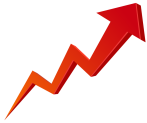 Maximální srážky (35mm): 28. Duben
Maximální teplota (38°C): 2. Srpen
Minimální teplota (-16°C): 7. Leden, 8. Leden, 9. Leden
 TROPICKÉ DNY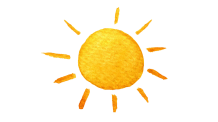 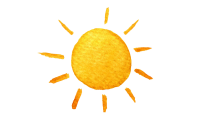 Za tropický den považujeme ten den, kdy denní teplota přesáhne 30°C. Celkem jsme jich napočítali 42/5230°C   19. květen, 6. červen, 10. červen, 6. červenec, 12. červenec,13. červenec, 22. červenec, 8. srpen, 18. srpen, 25. srpen31°C   28. květen, 4. červen, 12. červen, 13. červen, 22. červen, 25. červen,7. červenec, 7. srpen, 15. srpen32°C   5. červen, 7. červen, 20. červen, 23. červen, 20. červenec, 9. srpen, 26. srpen, 27. srpen, 28. srpen, 31. srpen, 1. září33°C   21. červen, 19. červenec, 30. červenec34°C  30. květen, 11. červenec, 23. červenec, 16. srpen, 17. srpen35°C   24. červenec, 3. srpen, 10. srpen, 19. srpen36°C   10. červenec, 21. červenec, 31. červenec, 6. srpen, 11. srpen37°C   1. srpen, 4. srpen, 5. srpen, 12. srpen38°C   2. srpenSRÁŽKY 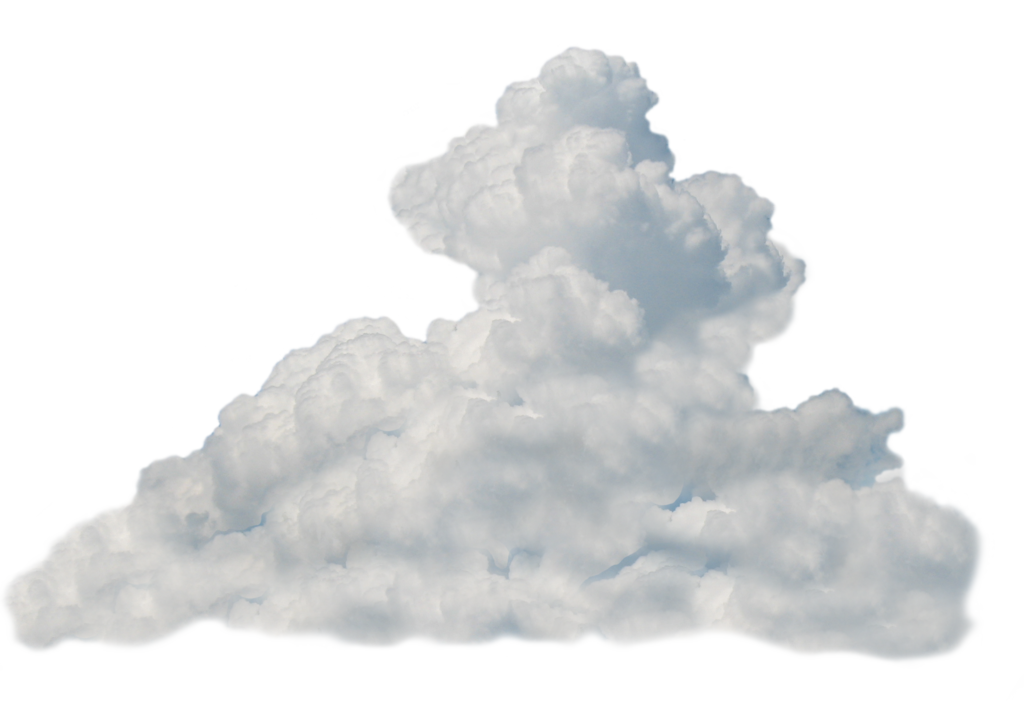 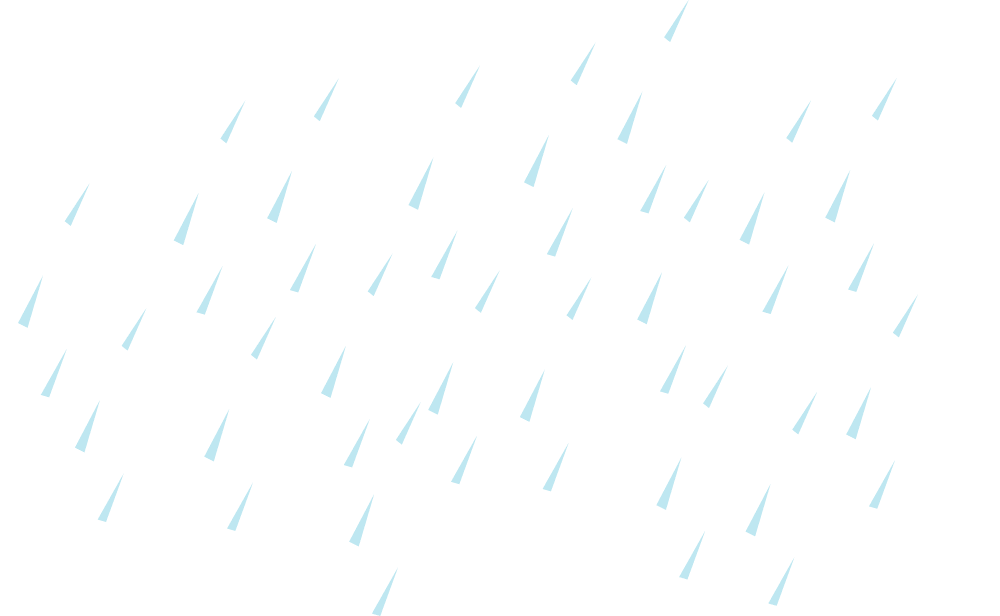 .Největší srážkový rozdíl jsme zaznamenali v létě, kdy se vyšplhal na necelých 100mm a zároveň se nám celkově rok 2017 ukázal sušším než ten loňský.Rok  2016 byl oproti roku 2017 sušší pouze na jaře.Naopak v létě, na jaře a v zimě jsme více srážek zaznamenali v roce 2016.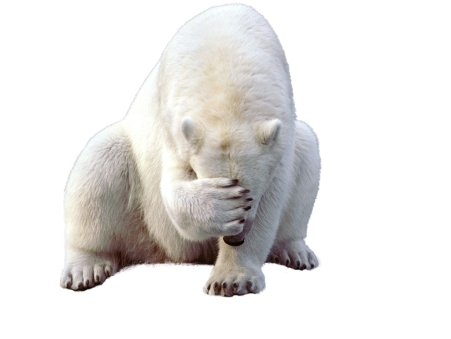 ARKTICKÉ DNYZa arktický den považujeme ten den, kdy maximální teplota vzduchu nepřesáhne  -10°C, avšak žádný takový jsme v roce 2017 nezaznamenali.TEPLOTAPOROVNÁNÍKOLÍSÁNÍROZDÍLTeplotní průměr v daném období: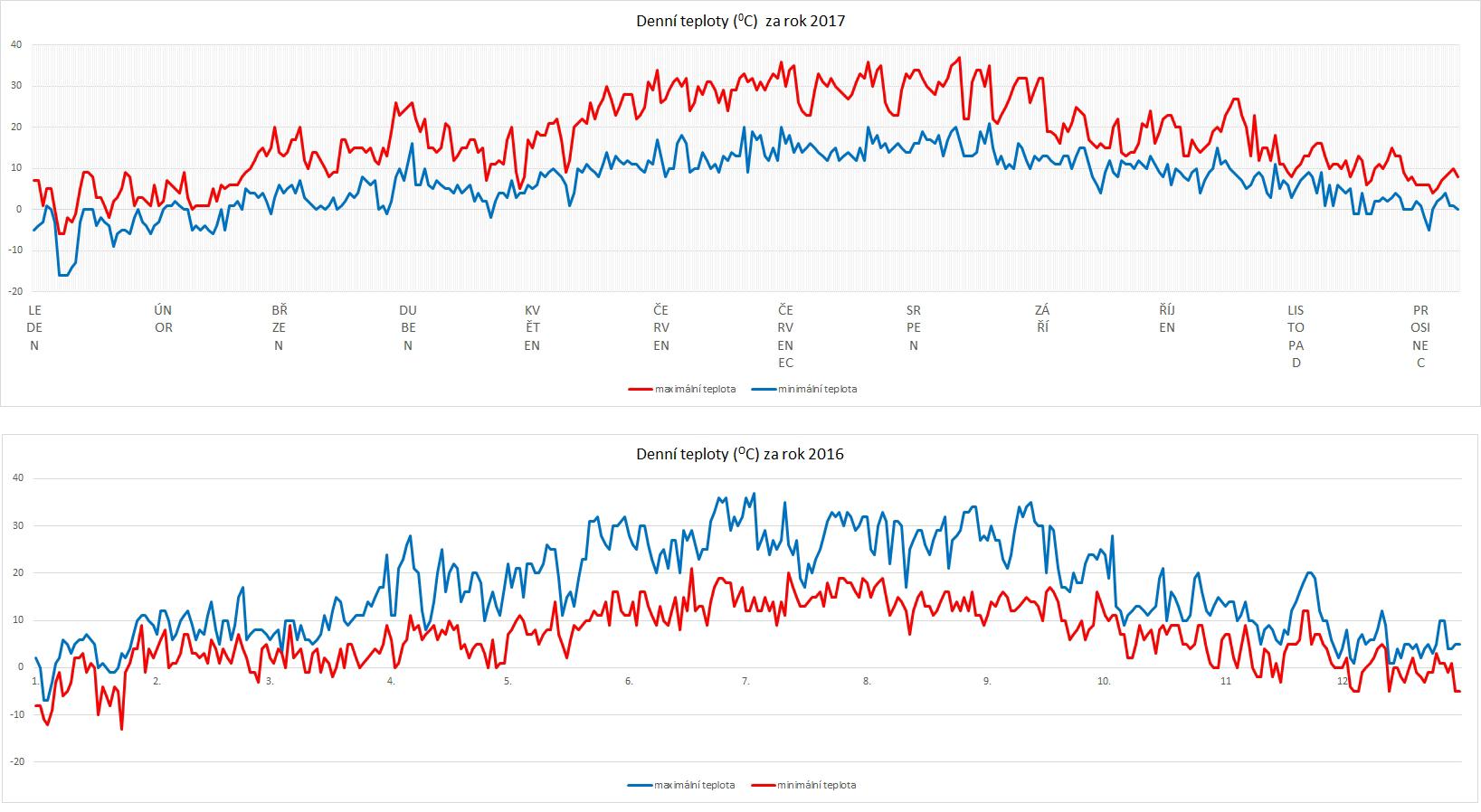 ZHODNOCENÍI když bývá zvykem, že nechladnějšími měsíci jsou Leden a Únor nebyla tomu tento rok tak úplně pravda. Své "nej" si sice Leden jako tradičně ponechal, a to s průměrnou teplotou  1,1°C, avšak v patách mu tentokrát byl prosinec s teplotou 1,2°C. Naopak nejteplejšími měsíci se ukázali být stejně jako v roce 2016 Červenec(22,1°C) a Srpen(22,4°C). Za zmíňku stojí také Únor, jehož průměrná teplota byla oproti loňskému roku téměř o 5°C nižší.Co se týče srážek, navzdory tomu, že nejdeštivějšími měsíci by měl být Červen a Červenec, na první a druhé příčce se umístil Duben a Říjen s průměrnými srážkami 122mm a 93mm. Nejsuššími měsíci se stali Leden a Únor se srážkami činícími 15mm a 16mm. Celkově byl rok 2017 mnohem sušší než rok 2016.2016OBDOBÍ2017ROZDÍL152,5 mmJaro (21. 3. – 20. 6.)215,5 mm63 mm406,5 mmLéto (21. 6. – 22. 9.)310 mm96,5 mm205 mmPodzim (23. 9 – 20. 12)191 mm14 mm164 mmZima (21. 12. – 1. 1.)(1. 1.– 20. 3.)95,5 mm68,5 mm2016Roční období201716,3°CJaro (21. 3. – 20. 6.)Léto (21. 6. – 22. 9.)Podzim (23. 9. – 20. 12.)Zima (21. 12. – 1. 1.)          (1. 1. – 20. 3.)